Publicado en Madrid el 22/07/2019 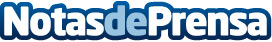 El 25% de los españoles relaja el cuidado bucodental en vacaciones según Compromiso y Seguridad DentalUn pequeño problema dental estando de vacaciones lejos de casa puede convertirse en un infierno para los españoles, especialmente si se está en un país del denominado tercer mundo. El riesgo es mayor si se tiene en cuenta que durante esos días cambiamos los hábitos alimentarios y se realizan actividades más extremas. Una vez más, la mejor opción es prevenir y visitar al dentista antes de las vacacionesDatos de contacto:Jokin633055698Nota de prensa publicada en: https://www.notasdeprensa.es/el-25-de-los-espanoles-relaja-el-cuidado_1 Categorias: Nacional Medicina Viaje Sociedad Odontología http://www.notasdeprensa.es